Moodboard Hotwheels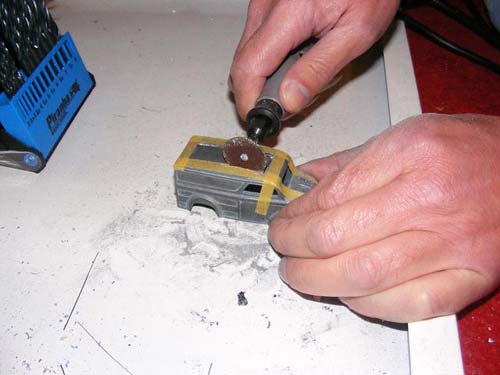 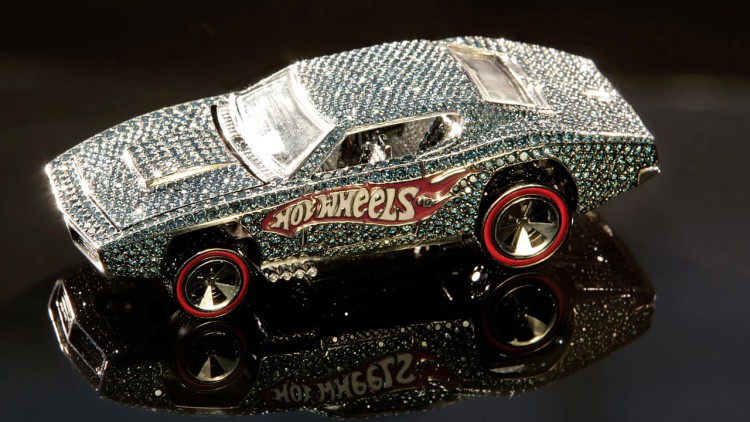 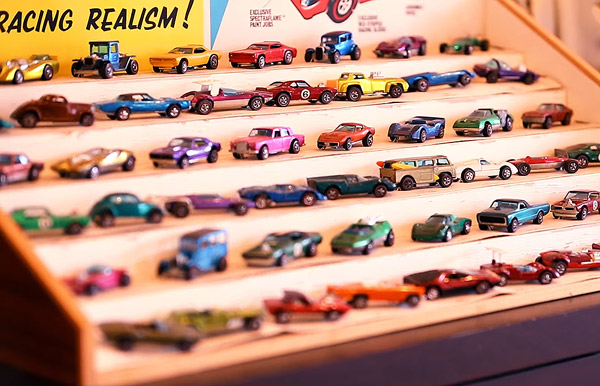 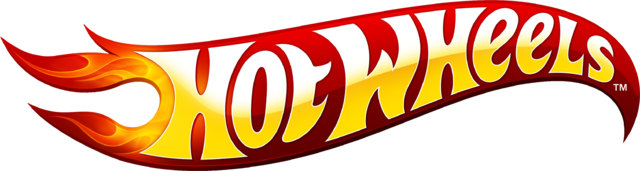 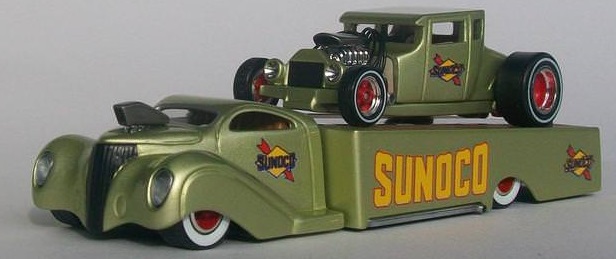 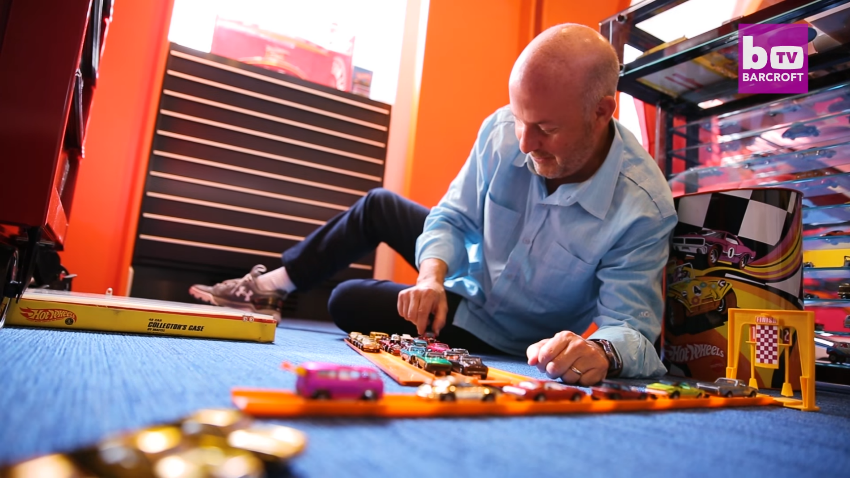 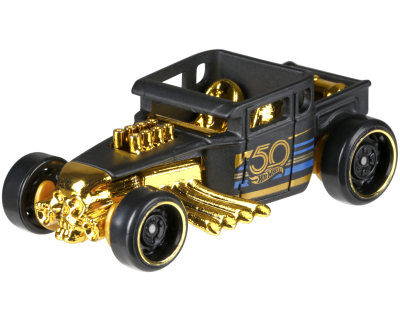 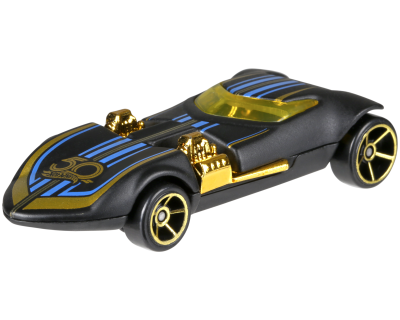 